26-27.05.2020r.  						opracowała: Marta Kaliszuk							Przedmiot: Przysposobienie do pracyTemat: Portret mamy.	Karta pracy moja mama.Odpowiedzi na pytania. Wypełnij kartę pracy.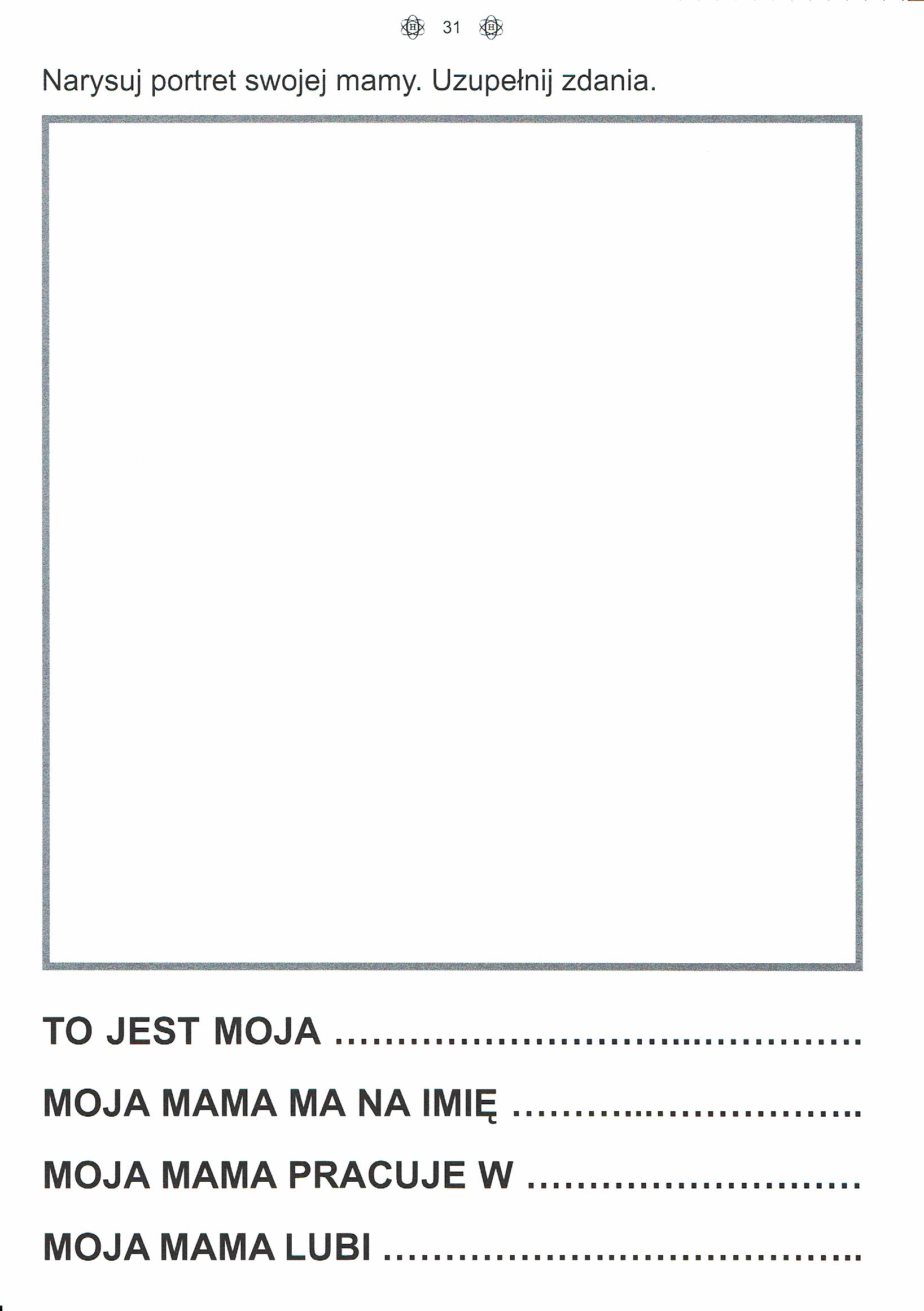 